Starting Tonight Line Dance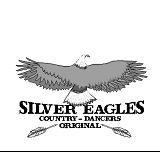 Niveau 	: IntermediateTellen 	: 48BPM		: 146 (W)
Muziek 	: “Forever Begins Tonight” by The McClymonts Intro		: 24 tellen (start op zangType dans 	: Four Wall)Travelling Diagonal Twinkle R&L1 	RV 	stap diagonaal links kruis over 2 	LV 	stap kleine stap opzij3 	RV 	stap diagonaal rechts voor (1:30)4 	LV 	stap diagonaal rechts kruis over5 	RV 	stap kleine stap opzij6 	LV 	stap diagonaal links voor (11:30)STEP, SLOW KICK, BEHIND ¼ RIGHT, STEP FWD7 	RV 	stap diagonaal links voor8-9 	LV 	kick diagonaal links voor (1:30)10 	LV 	stap kruis achter11 	RV	¼ draai rechtsom, stap voor 12 	LV 	stap voor (3)Restart: in de 5e muurWalk, STEP, ½ TURN RIGHT, CROSS, SLOW SWEEP13 	RV 	stap voor14 	LV 	stap voor15 	RV	½ draai rechtsom, stap voor (9)16 	LV 	stap kruis over17-18 	RV 	sweep voor (9:00)FRONT, SIDE, BEHIND, STEP, DRAG, HOLD19 	RV 	stap kruis over20 	LV 	stap opzij21 	RV 	kruis achter (9)22 	LV 	stap opzij23-24 	RV 	sleep bij (9)Restart: in de 3e en 7e muurRolling Vine 1¼ R, STEP Fwd, Drag, HOLD25 	RV	¼ draai rechtsom, stap voor26 	LV	½ draai rechtsom, stap achter27 	RV	½ draai rechtsom, stap voor (12))Optie: ¼ L, run, run28 	LV 	stap voor29-30 	RV 	sleep bij (12)Back, Cross, Back x2, Cross, Back31 	RV 	stap achter32 	LV 	stap kruis over33 	RV 	stap achter (12)34 	LV 	stap achter35 	RV 	stap kruis over36 	LV 	stap achter (12)Rock ¼ TURN R, Hold, Rolling Vine L37 	RV	¼ draai rechtsom, stap voor38-39 	LV 	sleep naast (3)40 	LV	¼ draai linksom, stap voor41 	RV	½ draai linksom, stap achter42 	LV	¼ draai linksom, stap opzij (3)Optie: vine LRock ½ L, Drag, Side, Sweep ½ L43 	RV	½ draai linksom, rock opzij44-45 	LV 	sleep naast (9)46 	LV 	stap opzij47-48 	RV	½ draai linksom, sweep voor (3)RESTART:  in muur 3, 5 en 7Dans de 3e (3) en 7e muur (9) tot en met tel 24 en begin opnieuw.Dans de 5e muur tot en met tel 12 en begin opnieuw (9).	